参 展 邀 请 函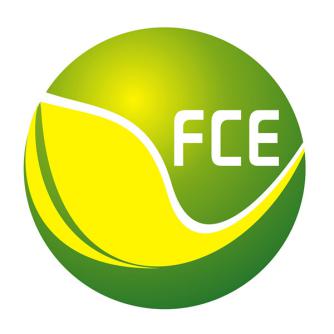 第十一届北京国际餐饮交易博览会The 11th Beijing International Catering Trading Expo时间：2020年7月9-11日   地点：中国国际展览中心静安庄馆主办单位：中国饭店协会北京市餐饮行业协会北京恒辉国际展览有限公司【展会介绍】随着消费升级和餐饮新浪潮的出现，中国餐饮行业即将迈入新餐饮时代，不管是市场规模还是消费对整个市场经济贡献率都上升到惊人的地步。预计到2020年，我国餐饮收入将突破5万亿大关。2021年，中国餐饮规模或超第一名美国，餐饮业未来可期。为更好的服务于餐饮行业，搭建行业供给与需求、创新与发展的专业交流平台。由中国饭店协会、北京市餐饮行业协会、北京恒辉国际展览有限公司共同主办的“北京国际餐饮交易博览会”定于2020年继续在北京举办，博览会经过多年的积累与发展已经成为北方餐饮业发展的风向标，是市场影响范围广，行业认可度高，且规模最大的餐饮行业盛会。【2019展会回顾】2019北京国际餐饮交易博览会，于7月10日在中国国际展览中心圆满闭幕。展会得到了众多新老客户的积极参与。为期三天的博览会共迎来自北京、天津、河北、辽宁、黑龙江、山东、山西、河南、内蒙等地在内的50000余名专业观众到场参观交流。据统计，现场签单232个，意向成交额达10亿元人民币。【2020展会预览】第十一届北京国际餐饮交易博览会（Beijing Catering Expo），定于2020年7月9-11日继续在中国国际展览中心静安庄馆举办。展览总面积达55000平方米，预计将迎来国内外1100家企业参展，60000名专业观众到场参观。欢迎您届时参观参展！【主题展区】北京国际餐饮连锁加盟展览会          北京国际火锅食材及用品展览会北京国际食品饮料及餐饮博览会        北京国际调味品及食品配料展览会北京国际水产品及肉制品展览会【同期活动】第四届京津冀饭店餐饮业发展论坛       2020北京国际餐饮美食节“一带一路”国际美食交流大会         “食尚杯”冷餐餐饮大赛【展品范围】肉类食材：冷冻/冰鲜肉、肉卷、肉丸、火腿、香肠、调理食品及即食产品；
水产海鲜：海鲜冻品、干品、活品、水产调理食品及深加工制品；
配餐调料展区:食用油、酱油、醋、腐乳、鸡粉、味精、料酒、香辛料、酱料、复合调味料(汁)、鱼露、食糖、食盐等、各类罐头、汤料、西餐调味品、火锅调味料等；
食品配料：淀粉、变性淀粉、淀粉糖、糖醇、低聚糖、壳聚糖、谷物制品、酵母制品、脱水果蔬及肉类、大豆制品、速溶茶、乳制品、蛋制品、可可制品、食品油脂及油脂替代品等；
禽类食品：速冻家禽、分割禽、禽肉调理食品、禽肉深加工食品、蛋品等；
速冻面点：汤圆、水饺、春卷、麻球、饼类、糕点等；
蔬菜菌菜：速冻蔬菜、调理菜、酱菜、泡菜、蔬菜制品及各种食用菌菜等；
其他食材展区:酒水饮料、乳制品、豆制品、米/面/麦(粉)、杂粮制品、山珍野味及各种新型有机食材等；餐饮管理：数字化管理系统及设备、电子商务、餐饮机器人及相关服务等；
相关设备：快餐餐具、不锈钢餐具、竹木餐具、陶瓷餐具；餐饮收银管理软件、触摸屏点菜软件；冷冻食品加工机械、食品杀菌设备、速冻设备、包装设备、冷藏保鲜柜、低温冷库及食品冷链物流服务等；【日程安排】报到布展：2020年7月7日-8日     展览时间：2020年7月9日-11日撤展时间：2020年7月11日        展馆地址：北京市朝阳区北三环东路6号【收费标准】标准展位：3mX3m=9㎡；国内企业：RMB 12800元/个；国外企业：USD,4000元/个；注：标准展位包括地毯、三面围板、公司名称楣板、咨询桌一张、折椅两把、射灯两盏、电源插座一个（特殊用电请事先说明，另行收费）。室内空地：国内企业：RMB 1280元/㎡；国外企业：USD,400元/㎡；（36㎡起租）注：空地不带任何展架及设施，为保障展台搭建质量，请各参展商选择主办方指定搭建商搭建贵司展台，除指定搭建商外不允许任何搭建公司进入场馆。【联系方式】北京恒辉国际展览有限公司地  址：中国北京市朝阳区南四环东路1号联系人：孙嘉俊 18500335910邮  箱：3300657992@qq.com 收件人：                               发件人：孙嘉俊18500335910